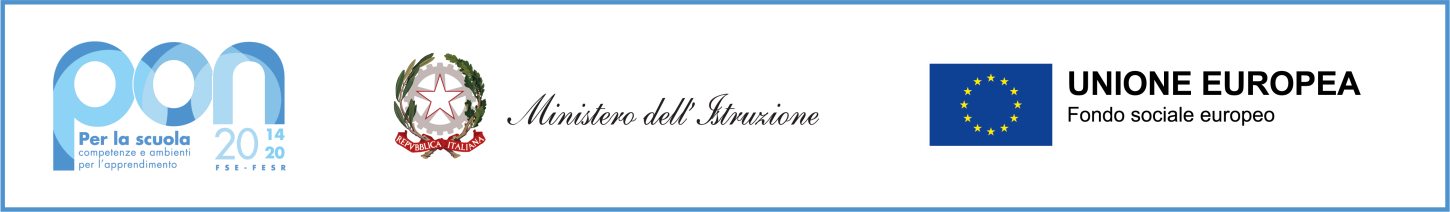 Ministero dell’Istruzione e del Merito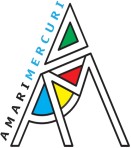 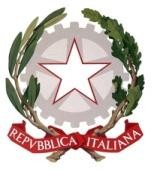 ISTITUTO D’ISTRUZIONE SUPERIORE“M. AMARI - P. MERCURI”Via Romana, 11/13 00043 Ciampino (RM)	www.iis-amarimercuri.edu.itCodice Meccanografico RMIS09600E C.F. 90075190588 Codice Univoco UF32XS Ambito 15 Mail: rmis09600e@istruzione.it	Pec: rmis09600e@pec.istruzione.itSede Ciampino: Tel. 06121127765	Sede Marino: Tel. 06121125671/5AL DIRIGENTE IIS AMARI MERCURIModulo dichiarazione recupero orarioIo sottoscritto/a	docente di	per le classi  	DichiaroChe per il mese di	 ho effettuato/effettuerò recupero orario nella seguente modalità:Sostituzione colleghi assenti ( oltre le RO in orario ) Uscita didattica il	per un totale di ore 	Attività di pcto concordata con la FS il giorno	per ore 	Viaggio di istruzione/ pcto per un totale di giorni	e ore	_Attività extracurriculari approvate dal DS il giorno	per un totale di ore 	Corso di recupero per la classe	per un totale di ore	autorizzato dal DSSportello didattico il/i giorno/i	per un totale di ore	_approvato dal DSRO in classe studente DA 	per un totale di ore 	Tali attività sono state svolte :La proposta deve essere approvata dal DS.N.B. Il/la docente che intendesse svolgere unicamente sostituzioni orarie non consegnerà il modulo, a meno che non intenda recuperare in modalità mista. I docenti che intendano svolgere più modalità di recupero barreranno le caselle ad esse relative e specificheranno le ore.I moduli incompleti non saranno considerati validi.SETTIMANA DAL AL ORE SVOLTEPROPOSTA NON CONSIDERAZIONE RO